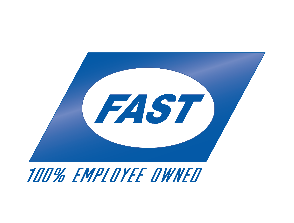 FUNCTIONAL JOB DESCRIPTIONJOB TITLE:  FabricatorDEPARTMENT:  FabricationREPORTS TO:  ForemanSTATUS:  Non-ExemptSUMMARY:  Is capable of performing a variety of functions dealing with fabrication. The individual should be familiar with, and capable of, using various types of fabrication machines. A fabricator is also required to perform other miscellaneous tasks, as supervision deems necessary.ESSENTIAL DUTIES AND RESPONSIBILITIES:Reads and interprets blueprints and machine drawings to determine specific requirements.Determine which machine to use and how to set up each job. Operates and tends machines such as shears, cutoff saws, brakes, punch press, and drill press, to cut and shape components to specified dimensions.Grinds welded joints, seams, and other irregular areas to smooth boiler surfaces.Selects torch, torch tip, filler rod and flux, according to welding chart specifications or type and thickness of metal.Hammers, chips, and grinds work piece to cut, bend and straighten metal.Performs light maintenance and repair to equipment used.Moves and positions materials at work site with help of other workers.Be able to move parts in and move finished product out of fab area.EDUCATION (OR EQUIVALENT EXPERIENCE):  Associate’s degree (A.A.) or equivalent from two-year college or technical school; or six months to one year related experience and/or training; or equivalent combination of education and experience.LICENSES OR CERTIFICATIONS:  Forklift training certification or the ability to receive it.SKILLS/KNOWLEDGE/ABILITIES REQUIRED:Ability to read and interpret documents furnished in written, oral, diagram, or schedule form such as safety rules, operating and maintenance instructions, quality manuals and procedure manuals.Ability to deal with problems involving several concrete variables in standardized situations.Be able to read and interpret blueprints.Must be able to read a tape measure.Ability to perform simple shop math, convert decimals to fractional equivalents.Ability to interpret tolerances.Must be able to identify and measure material.PHYSICAL DEMANDS:Day shift is 8 hours; night shift is 10 hoursStand-continuously (8-10 hours)Walk-continuously (8-10 hours)Lift to/from floor-50 lbs. occasionally (components), 10 lbs. frequently (components)Lift overhead-up to 20 lbs. rarely (components), 15 lbs. occasionally (components), 10 lbs. frequently (components)Lift waist level-up to 50 lbs. occasionally (components), 25 lbs. frequently (components)One or two hand carry-up to 30 lbs. for 5 feet occasionally (components), heavier items are moved with a hoistPush/pull-up to 50 lbs. force (total 92 lbs. force) with 2 employees to initiate movement of loaded carts, occasionally, loaded parts cart may take up to 40 lbs. force, occasionallyPull-bar stock off shelves from 12” above the floor to overhead may take up to 35 lbs. force, occasionallyElevated work (reaching)-rarelyForward reaching-frequently (to reach stock on various shelves from floor level to above shoulder level)Twist-rarely (to reach components)Bend-frequently (to reach when moving finished parts, using sawhorses or table, or working on a part       on the floor)Squat-occasionally (to move raw steel or finished parts)Kneel or crouch-occasionally (working on low parts or on the floor)Stair climb-rarely (rolling parts)Ladder climb-rarely (to reach upper shelves)Balance-occasionally (walking around parts, machines)Manual dexterity-frequently (setting stops, handling small components)Firm grasp-frequently (using hand tools)Foot pedal operation-frequently (machine operation)Lifting more than 50 lbs. is performed by two employees or mechanical assistance is requiredKEY:		Rarely		1-5% of day	Occasionally 	6-33% of day	Frequently	34-66% of dayContinuously	67-100% of dayENVIRONMENTAL EXPOSURE:May be inside 98% of day, outside 2% of day to get material, temperature exposure may be 70-100 degrees inside near ovens, and outside varies between -20 to 100 degrees + with high humidity in summerHigh elevations-slight Moving objects-slight (hoist, bridge cranes, rolling carts)Noise level-moderateSlippery surface-slight (wet floor, oil, coolant, sand/dirt on floor dragged in on forklift tires)Vibration-moderate (hand tools)Air pollution-slight (dust, welding smoke)VISION AND HEARING REQUIRED:Near vision and depth perception-significantFar vision-moderateHearing sensitivity-minimalPROTECTIVE EQUIPMENT: Eye protection, safety shoes, protective clothing, and ear plugs.EQUIPMENT USED TO PERFORM JOB: Hand tools, measuring equipment, drill press, saws, iron workers, hand grinder, cutting torch, overhead hoist, forklift, steel saw horse, carts, bridge crane, hand truck, broom.*Each employee should be aware that changes in this job description could occur at any time.  Also this job description is not to be considered or construed to be a contract of employment.APPROVAL DATEEmployee Signature	DateForeman Signature	Date